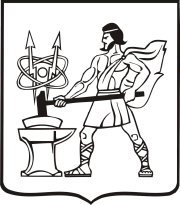 СОВЕТ ДЕПУТАТОВ ГОРОДСКОГО ОКРУГА ЭЛЕКТРОСТАЛЬМОСКОВСКОЙ ОБЛАСТИРЕШЕНИЕот 24.04.2019 № 355/56Об утверждении перечня движимого имущества, предлагаемого к передаче из собственности Московской области в муниципальную собственность	В соответствии с Гражданским кодексом РФ, Федеральным законом от 06.10.2003 № 131-ФЗ «Об общих принципах организации местного самоуправления в Российской Федерации», постановлением   Правительства  Российской Федерации от 13.06.2006        № 374 «О перечнях документов, необходимых для принятия решения о передаче имущества из федеральной собственности в собственность субъекта Российской Федерации или муниципальную собственность, из собственности субъекта Российской Федерации в федеральную собственность или муниципальную собственность, из муниципальной собственности в федеральную собственность или собственность субъекта Российской Федерации», Порядком ведения реестра муниципального имущества городского округа Электросталь Московской области, утвержденным решением Совета депутатов городского округа Электросталь Московской области от 08.08.2013 № 286/55, Положением о муниципальной казне городского округа Электросталь Московской области, утвержденным решением Совета депутатов городского округа Электросталь Московской области от 30.05.2013 № 266/50 рассмотрев обращение Министерства экологии и природопользования Московской области от 01.04.2019 № 26Исх-3412,  Совет депутатов городского округа Электросталь Московской области РЕШИЛ: 	1. Утвердить перечень движимого имущества, предлагаемого к передаче из собственности Московской области в муниципальную собственность городского округа Электросталь Московской области (прилагается).2. Комитету имущественных отношений Администрации городского округа оформить прием движимого имущества  в муниципальную собственность городского округа Электросталь Московской области в установленном порядке.Глава городского округа								В.Я. ПекаревПредседатель Совета депутатовгородского округа				                                                           В.А. КузьминУтвержден													решением Совета депутатов городского округа 												Электросталь Московской областиот 24.04.2019 № 355/56		    П Е Р Е Ч Е Н Ьдвижимого имущества, предлагаемого к передаче из  собственности Московской области в муниципальную собственность городского округа Электросталь Московской областиПолное наименование организацииАдрес места нахождения организации, ИНН организацииНаименование имуществаАдрес места нахождения имуществаИндивидуализирующие характеристики имущества12345Книга «Хранимиры. Начало»144000, Московская область,г. Электросталь,ул. Николаева д.11количество – 230 шт.Книга «Хранимиры. Большой пожар»144000, Московская область,г. Электросталь, проспект Ленина д.37количество – 165 шт.